Tens       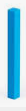 Ones   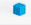 